July 14, 2020A-00099051R-2020-3020767TRISTATE HOUSEHOLD GOODS TARIFF CONFERENCE INCATTN CHARLIE MORRISP O BOX 6125LANCASTER PA  17607-6125RE:  for William H. Kies, Jr., t/a Harry M. Kies Moving -- Tariff FilingMr. Morris:On July 8, 2020, the 322nd Page 2, 194th Revised Page 2-A, 88th Revised Page 6, Original Page 63-2, and Original 63-2-A, to Tristate Tariff Freight Pa. P.U.C. No. 54 were filed for the Commission’s approval.  The filing was accepted for filing and docketed with the Public Utility Commission.These revised pages to Tristate Tariff Freight Pa. P.U.C. No. 54 have been accepted and approved.  The proposed changes shall be effective as per August 10, 2020 (except as noted in the officially filed tariff).  This case shall now be marked closed.  						Very truly yours,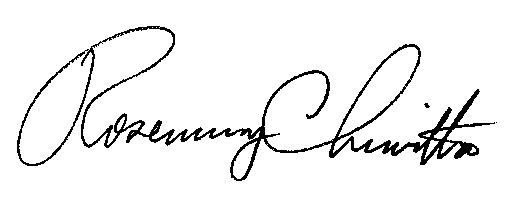 																			Rosemary Chiavetta						Secretary